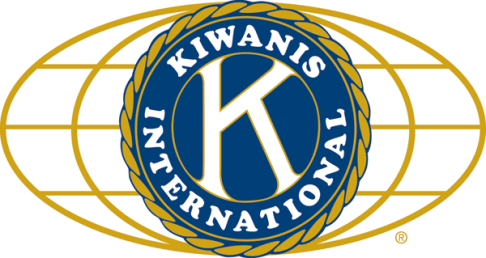 	LUNCH: Roast beef sandwiches, fruit salad, green salad, pickles, and, of course, cookies.SONG: My Country, ‘tis of Thee,led by Bill C.		Invocation:Jack G.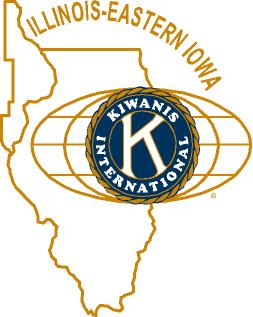 ANNOUNCEMENTS, EVENTS				    and OPPORTUNITITESThe next Interclub will be announced in this space.  PEANUT DAY (Friday Sept 25): It’s time to sell peanuts.  Order forms (for boxes of peanuts and other things) are due by September 9th.Street sign-ups are now underway!  We have Schnuck’s, Jewel/Osco, and Walmart, as well as Taylor & 1st, Normal & Hillcrest, and Stadium & Glidden.  Also Kirkland, but Amy’s got that.  She might appreciate some company, though.Corn Fest:  We’ll be parking cars like we have the last couple of years.  Sign-ups are happening even as I type.  Set-up help Friday afternoon would be appreciated.Dick reminded us that Committee sign-ups are happening!!!!  Sign up early and often.  Toiletries- We’re collecting these for Safe Passage. (See below.)We got a thank you for our help in the shoe sharing effort.There’s a VAC golf outing Sept 11.  We’re putting together a foursome.  Talk to Finucane if you’re interested.Social Sports:  We have ten tickets to the Kane County Cougars final game, Labor Day at 1 pm.  See Paul if you’re interested in going.TR Event –Abby has some very nice posters if you have a place to display one call her! Steph Forsberg is looking for $100 sponsors.Our club has 4 already and need 1 more. The event will be September 24 at Sycamore High School.  Abby has purchased 20 tickets so if you are interested, see her about the tickets.Biking with Beanzie: Wrap-up Tuesday Sept. 1 at 5:30 at Rosita’s.Gov’s visit:  (We combine with Divisions 12 and 13)  6:30 – 8 pm, October 16 (a Friday) at River Heights, catered by VAC.  Organizational help will be appreciated.Sue – DUES ARE DUE!Joan is collecting box tops and Coke lids. Jennie will take your soup labels.AKtion Club is collecting aluminum cansand other recyclable materials.Archives:  If you find any old stuff related to Kiwanis, please give a copy to Norm!PROGRAMBill Nicklas came by to update us on the progress Fairdale is making in their recovery from last April’s devastating tornado.Bill has a long history of service to the area, with the Community Foundation, the cities of DeKalb and Sycamore, and NIU, and now he’s heading up the Fairdale relief area.  Bill was struck by how quickly the local-area residents and the county as a whole came together to help the Fairdale residents.  Within 24 hours there were 7 semi-truck loads of relief supplies.  Early on it was known that there would be no FEMA support (not a large enough disaster according to the formula), nor state nor county aid.  Relief money would have to be privately raised.  Thus far one and a half million dollars has been raised.  The money is used for temporary housing, among other things:  One of the big challenges in rebuilding was the issue of the septic system.  Fairdale’s really isn’t large enough.  A community septic field is being started to address this.  The roads also have to be repaired.  Nicor will be putting in a gas line to Fairdale.  It was a huge break that none of the LP tanks exploded during the storm.  Wifi also needs to be brought in.  The recovery group, now a non-profit corporation, will be in business until the last resident turns on the lights when they move back in.  The Kirkland Lion’s club is collecting winter clothing for adults and children.  Bring anything you’d like to donate to our meetings, and Amy will take it.  Tarryn tells us that as a Kiwanis family we can help by helping to rebuild the kids’ playground in Fairdale.Heard around the tables: Blowing stuff up is fun.  And dangerous.  And close only counts in horseshoes, hand grenades, and nuclear bombs.  Quote for the day“In any democratic, civilized - even non-democratic nations, if you are a nation, it means to say that in our case, if there's a hurricane in Louisiana, the people of Vermont are there for them. If there's a tornado in the Midwest, we are there for them. If there's flooding in the East Coast, the people in California are there for us.”	- Bernie SandersUPCOMING PROGRAMS: (Why not invite a guest? – that could also mean a prospective member!)	September 2	Board Meeting		@ the Lincoln Inn	September 9	Kevin Poorten		KishHealth/NW Medical	September 16				@ Kishwaukee Community Hospital Kitchen	September 23	TannaKnetsch		B95 radio	September 30					Installation of Officers		Today’s Attendance:				See more of the newsletter on the following pages:YOUTH SERVICE BUREAU WISH LIST: 	TAG (Therapeutic Art-Making Group):		Permanent markers, canvases, paint brushes, glue, watercolors, drawing paper, tracing paper, oil pastels, 		colored pencils, markers….any and all art supplies could help. 	VolunTEEN:		Gardening gloves, small handheld shovels, cleaning supplies. Thank you so much again for the opportunity to share about the Youth Service Bureau, and thank you for your dedication to the community.		Diana L. Hulst, Executive Director of DeKalb County Youth Service BureauThe following are items we (Safe Passage) regularly need. If you are looking to donate please consider these items!1. Gas station & Wal-Mart gift cards2. Non-perishable food3. Linens for twin beds4. Towels & washcloths5. Diapers & Pull-ups (especially larger sizes)6. Baby wipes7. Paper towels, toilet paper, & tissues8. Sweatpants & sweatshirts9. Women’s underwear (bras and panties)10. Cleaning supplies (dish soap, spray cleaners, laundry detergent, etc.)11. Harder hair brushes12. Hair conditioner13. Olive Oils for hair (not cooking oil)14. Pantine shampoo/conditioner (Brown Bottle)15. Motions haircare products36Kish Kiwanians 1Guests: Frank (Tony’s brother-in-law)1VIPs, etc. Lt. Gov. in waiting Tarryn1Speaker: Bill Nicklas37TOTAL